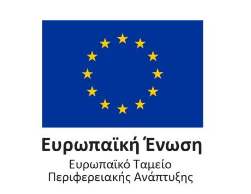 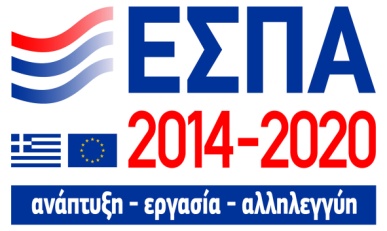 ΕΝΕΓΡΕΙΑΚΗ ΑΝΑΒΑΘΜΙΣΗ ΓΥΜΝΑΣΙΟΥ-ΛΥΚΕΙΟΥ ΒΑΛΤΙΝΟΥ Δ.ΤΡΙΚΚΑΙΩΝΕΝΕΓΡΕΙΑΚΗ ΑΝΑΒΑΘΜΙΣΗ ΓΥΜΝΑΣΙΟΥ-ΛΥΚΕΙΟΥ ΒΑΛΤΙΝΟΥ Δ.ΤΡΙΚΚΑΙΩΝΕΠΙΧΕΙΡΗΣΙΑΚΟ ΠΡΟΓΡΑΜΜΑ:ΠΕΡΙΦΕΡΕΙΑΚΟ ΕΠΙΧΕΙΡΗΣΙΑΚΟ ΠΡΟΓΡΑΜΜΑ ΘΕΣΣΑΛΙΑΣ 2014-2020ΔΙΑΡΘΡΩΤΙΚΟ ΤΑΜΕΙΟ :Ε.Τ.Π.Α (Ευρωπαϊκό Ταμείο Περιφερειακής Ανάπτυξης)ΔΙΚΑΙΟΥΧΟΣ:ΔΗΜΟΣ ΤΡΙΚΚΑΙΩΝΠΡΟΫΠΟΛΟΓΙΣΜΟΣ  Δ.Δ:860.000,00€ΣΥΝΟΠΤΙΚΗ  ΠΕΡΙΓΡΑΦΗ- ΣΚΟΠΙΜΟΤΗΤΑ:Η πράξη αφορά στην ενεργειακή αναβάθμιση του κτιρίου του του Γυμνασίου - Λυκείου Βαλτινού. Πρόκειται για υφιστάμενο κτίριο Ενεργειακής Κατηγορίας Z, το οποίο αναμένεται να αναβαθμιστεί σε Κατηγορία Β+ με βελτίωση των ενεργειακών χαρακτηριστικών του.Η ενεργειακή αναβάθμιση του κτιρίου περιλαμβάνει τις εξής παρεμβάσεις:• Εφαρμογή συστήματος θερμομόνωσης στο κτιριακό κέλυφος - τοιχοποιία, όπου θα τοποθετηθεί εξωτερική θερμομόνωση .• Κατασκευή θερμομόνωσης στην οροφή του κτιρίου εξωτερικά, κάτω από την υφιστάμενη στέγη.• Αντικατάσταση των κουφωμάτων με νέα θερμοδιακοπτόμενα κουφώματα και ενεργειακούς υαλοπίνακες.• Αντικατάσταση φωτιστικών σωμάτων με νέα φωτιστικά εξοικονόμησης ενέργειας (led)• Εγκατάσταση ανεμιστήρων οροφής στις αίθουσες διδασκαλίας για φυσικό δροσισμό.• Αντικατάσταση του λέβητα θέρμανσης με νέο υψηλής απόδοσης, και τοποθέτηση αυτοματισμών για την εξοικονόμησηενέργειας.• Τοποθέτηση φωτοβολταϊκών πλαισίων παραγωγής ηλεκτρικής ενέργειας με ενεργειακό συμψηφισμό. Προβλέπεται η Έκδοση Πιστοποιητικού Ενεργειακής Απόδοσης, για την επιβεβαίωση των αποτελεσμάτων.ΚΩΔΙΚΟΣ ΟΠΣ:5089224ΑΠΟΦΑΣΗ ΕΝΤΑΞΗΣ:3710/9-9-2021 (ΑΔΑ:Ψ6Ρ87ΛΡ-ΚΩ6)